Pennsylvania State Senator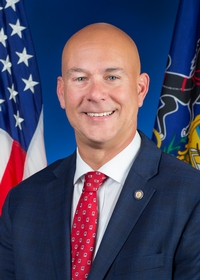 Patrick J. Stefano (R)Senate District 32		News CenterBallotpedia			Term Expires: 2022The Senator is on the State Government Committee. The Senator made the following negative official actions: Signed the letter to object to the electoral college votesI have signed three letters prepared by my colleagues in the Senate and House. These letters have widespread support among Republicans in both chambers.(1) Request to the Attorney General to appoint an independent prosecutor to review election accusations in order to prosecute violations of the election law and make recommendations to the General Assembly to close internal control failures.(2) Letter to the Pennsylvania Delegation notifying them of their ability to object to Presidential Electors.(3) Request of the Office of Inspector General to review the PA Dept. of State internal processes of the 2020 election to make recommendations to improve PA DOS internal processes and recommendations to the General Assembly to close internal control failures https://www.facebook.com/SenatorStefano/posts/pfbid0h7BaFn6uiTjHaYkyGUNrSFA6wzoScfxgDHLpUwxVncXumM3TnkPfjP2rsrjiuDSyl In the 2019 attempt to pass open Primaries, the Senator voted against the legislation. https://www.pennlive.com/news/2019/06/bill-to-move-to-open-primary-elections-represents-a-promising-day-for-independent-voters-across-pa.html The Senator has the following negative public positions:In the last few elections, voters have had reasons not to trust Pennsylvania’s election process https://www.senatorstefano.com/2021/06/25/senate-passes-comprehensive-voter-rights-bill-to-transform-election-system-restore-faith/ The Senator has made the following positive public positions:“As public servants, we have a duty to ensure our constituents – who have elected us – have access to meetings during which we vote on legislation that directly impacts them. Transparency is a core tenet to a good and accountable government,” Sen. Stefano said. “It is my intention to guarantee that Pennsylvanians are given the ability to observe the operation of their government.” https://www.senatorstefano.com/2021/09/28/senate-committee-passes-stefano-bill-enabling-pennsylvanians-to-observe-the-operation-of-their-government/ January 6, 2021: “I’m deeply saddened by the events that occurred today in Washington D.C.  Part of what makes this country great is our ability to disagree while also being respectful of one another and following our rule of law. We are a nation of laws. I support and have always defended Americans’ right to protest peacefully; however, what is occurring at the U.S. Capitol is no longer peaceful.  When the rule of law is not followed, chaos takes over. I welcome the debate for change, but what transpired today should never happen. I am praying for everyone’s safety and a peaceful end to the rioting.” https://www.facebook.com/SenatorStefano/posts/pfbid025L5fYu8AAsUMV2MoJAYvXqbKRa6FkVSZzEHQBkfDHtyFxD3BDyyikEt56yj7HFScl Notes:No public statements were found from the Senator on Ranked Choice Voting.